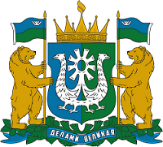 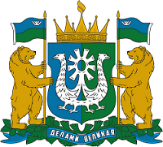 ДЕПАРТАМЕНТ ТРУДА И ЗАНЯТОСТИ НАСЕЛЕНИЯХАНТЫ-МАНСИЙСКОГО АВТОНОМНОГО ОКРУГА – ЮГРЫПРИКАЗО внесении изменений в приказ Департамента труда и занятости населения Ханты-Мансийского автономного округа – Югры от 9 марта 2023 года     № 2-нп «Об утверждении Порядков предоставления субсидий из бюджета 
Ханты-Мансийского автономного округа – Югры юридическим лицам, индивидуальным предпринимателям, физическим лицам – производителям товаров, работ, услуг, некоммерческим организациям, не являющимся государственными учреждениями, при реализации государственной программы Ханты-Мансийского автономного округа – Югры«Поддержка занятости населения»г. Ханты-Мансийск«____»_______2023 г.						                № _____-нпВ соответствии с постановлением Правительства Ханты-Мансийского автономного округа – Югры от 20 января 2023 года № 17-п «О предоставлении субсидий из бюджета Ханты-Мансийского автономного округа – Югры, в том числе грантов в форме субсидий, юридическим лицам, индивидуальным предпринимателям, физическим лицам – производителям товаров, работ, услуг, некоммерческим организациям, не являющимся государственными учреждениями» п р и к а з ы в а ю:Внести в приказ Департамента труда и занятости населения Ханты-Мансийского автономного округа – Югры от 9 марта 2023 года № 2-нп «Об утверждении Порядков предоставления субсидий из бюджета Ханты-Мансийского автономного округа – Югры юридическим лицам, индивидуальным предпринимателям, физическим лицам – производителям товаров, работ, услуг, некоммерческим организациям, не являющимся государственными учреждениями, при реализации государственной программы Ханты-Мансийского автономного округа – Югры «Поддержка занятости населения» следующие изменения:Пункт 1 после подпункта 1.5 дополнить подпунктом 1.6 следующего содержания:          «1.6. Порядок предоставления сертификата на трудоустройство выпускника с правом финансового обеспечения рабочего места по имеющейся профессии (специальности) (приложение 6)».2. После приложения 5 дополнить приложением 6 следующего содержания:«Приложение 6к приказу Департамента труда изанятости населенияХанты-Мансийскогоавтономного округа – Югрыот _______ 2023 года № ____-нпПорядок предоставления сертификата на трудоустройство выпускника с правом предоставления субсидии юридическим и физическим лицам на возмещение затрат по оплате труда выпускника, трудоустроенного по имеющейся профессии (специальности) (далее – порядок)I. Общие положения 1. Настоящий Порядок разработан в соответствии со статьями 78, 78.1 Бюджетного кодекса Российской Федерации и регламентирует правила подачи заявления, заполнения, выдачи, учета, хранения сертификата на трудоустройство выпускника с правом предоставления субсидии юридическим и физическим лицам на возмещение затрат по оплате труда выпускника, трудоустроенного по имеющейся профессии по направлениям подпрограммы 1 «Содействие трудоустройству граждан» основного мероприятия 1.5 «Содействие занятости молодежи» государственной программы Ханты-Мансийского автономного округа – Югры «Поддержка занятости населения», утвержденной постановлением Правительства автономного округа от 31 октября 2021 года № 472-п (далее – государственная программа, автономный округ, субсидия).2. В настоящем Порядке применяются следующие основные понятия и сокращения:Департамент – Департамент труда и занятости населения автономного округа;центр занятости населения – казенное учреждение автономного округа центр занятости населения;выпускник – не занятый гражданин Российской Федерации в возрасте от 18 до 35 лет включительно, прошедший профессиональное обучение или получивший дополнительное профессиональное образование по направлению органов службы занятости населения автономного округа не более 2 лет назад, учитывая дату получения документа об обучении, и не имеющий опыта работы по этой профессии (специальности), зарегистрированный в центре занятости населения в целях поиска подходящей работы, ищущий работу и готовый приступить к ней. К числу выпускников также относятся граждане в возрасте от 18 до 35 лет включительно, впервые получившие среднее профессиональное образование, высшее образование, и не нашедшие работу по полученной квалификации, профессии по истечении 12 месяцев после получения документа об образовании и (или) о квалификации.работодатель – представившее предложение по реализации мероприятия, указанного в пункте 1.1 Порядка, для участия в отборе в виде запроса предложений: осуществляющее деятельность на территории Ханты-Мансийского автономного округа – Югры юридическое лицо независимо от организационно–правовой формы (за исключением органа местного самоуправления муниципального образования, государственных (муниципальных) учреждений), физическое лицо, зарегистрированное в установленном порядке в качестве индивидуального предпринимателя, индивидуальный предприниматель, зарегистрированный в качестве главы крестьянского (фермерского) хозяйства, нотариус, занимающийся частной практикой, адвокат, учредивший адвокатский кабинет; сертификат на трудоустройство выпускника – электронный именной документ, подтверждающий право на получение работодателем, трудоустроившим выпускника по сертификату, субсидии на возмещение затрат по оплате труда выпускника, трудоустроенного по имеющейся профессии (специальности);стажировка выпускника – временная трудовая деятельность выпускника на период не более 6 месяцев с даты трудоустройства по имеющейся профессии (специальности);постоянное трудоустройство выпускника – трудоустройство выпускника на постоянное рабочее место или перевод выпускника на постоянное рабочее место по окончанию стажировки;возмещение затрат по оплате труда – компенсация затрат работодателя по оплате труда выпускника, направленного на стажировку, а также трудоустроенного на постоянное рабочее место или по срочному трудовому договору на период от 1 года до 5 лет без учета периода стажировки или переведенного на постоянное рабочее место после стажировки, с учетом страховых взносов (не более установленного для работодателя размера);отбор – определение получателей субсидии на основании запроса предложений о реализации мероприятия, указанного в пункте 1.1 Порядка, направленных работодателями, исходя из их соответствия установленным категориям и критериям отбора и очередности представления предложений;место проведения отбора – территория муниципального образования автономного округа по месту нахождения центра занятости населения, проводящего отбор, в пределах которой будут организованы стажировка выпускника и/или постоянное трудоустройство выпускника;получатель субсидии – работодатель, получивший сертификат на трудоустройство выпускника и в отношении которого принято решение о предоставлении субсидии.3. Субсидию предоставляет центр занятости населения, до которого в соответствии с бюджетным законодательством доведены в установленном порядке лимиты бюджетных обязательств на соответствующий финансовый год и плановый период на реализацию государственной программы.Прием от работодателей предложений, проверку соответствия работодателей и предложений требованиям Порядка, принятие решения о предоставлении субсидии, заключение соглашения о предоставлении субсидии и перечисление субсидии, осуществление контроля соблюдения условий, целей и порядка расходования работодателем субсидии осуществляет центр занятости населения на основании доверенности, выданной Департаментом, до которого доведены лимиты бюджетных ассигнований на предоставление субсидии на соответствующий финансовый год.4. Субсидия предоставляется по результатам проведения отбора получателей субсидий с целью возмещения затрат по оплате труда выпускника, трудоустроенного по имеющейся профессии (специальности).5. Критерием отбора работодателей, имеющих право на получение субсидии, является наличие на Единой цифровой платформе в сфере занятости и трудовых отношений «Работа в России» информации о наличии свободных рабочих мест и вакантных должностей для трудоустройства граждан, представленной работодателем в соответствии с пунктом 3 статьи 25 Закона Российской Федерации от 19 апреля 1991 года № 1032-1 «О занятости населения в Российской Федерации».6. Категории работодателей, имеющих право на получение субсидии по сертификату на трудоустройство выпускника:осуществляющее деятельность на территории Ханты-Мансийского автономного округа – Югры и подавшее через Единую цифровую платформу в сфере занятости и трудовых отношений «Работа в России» сведения об имеющейся вакансии (имеющихся вакансиях) для трудоустройства выпускника в Ханты-Мансийском автономном округе – Югре юридическое лицо независимо от организационно–правовой формы (за исключением органа местного самоуправления муниципального образования, государственных (муниципальных) учреждений) либо физическое лицо, зарегистрированное в установленном порядке в качестве индивидуального предпринимателя, индивидуальный предприниматель, зарегистрированный в качестве главы крестьянского (фермерского) хозяйства, нотариус, занимающийся частной практикой, адвокат, учредивший адвокатский кабинет.7. Отбор проводится посредством запроса предложений.Количество и периодичность проведения отбора определяет центр занятости населения самостоятельно исходя из потребности в организации стажировки выпускника и/или постоянного трудоустройства выпускника.8. Сведения о субсидии размещаются на едином портале бюджетной системы Российской Федерации в информационно-телекоммуникационной сети «Интернет» (далее – единый портал, сеть «Интернет») не позднее 15-го рабочего дня следующего за днем принятия закона о бюджете автономного округа на очередной финансовый год и плановый период (закона о внесении изменений в закон о бюджете автономного округа на очередной финансовый год и плановый период).II. Порядок проведения отбора получателей субсидии для предоставления субсидий9. В целях проведения отбора посредством запроса предложений центр занятости населения не позднее чем за 10 рабочих дней до начала подачи предложений размещает на едином портале (при наличии технической возможности) и на Интерактивном портале Департамента http://job.admhmao.ru (далее – официальный сайт) в разделе «Работодателям» объявление о его проведении, которое содержит информацию, предусмотренную подпунктом «б» пункта 4 общих требований к нормативным правовым актам, муниципальным правовым актам, регулирующим предоставление субсидий, в том числе грантов в форме субсидий, юридическим лицам, индивидуальным предпринимателям, а также физическим лицам – производителям товаров, работ, услуг, утвержденных постановлением Правительства Российской Федерации от 18 сентября 2020 года № 1492.С 1 января 2025 года объявление о проведении отбора размещает на едином портале (в случае проведения отбора в государственной интегрированной информационной системе управления общественными финансами «Электронный бюджет» или на ином сайте, на котором обеспечивает проведение отбора (с размещением указателя страницы сайта на едином портале), а также на официальном сайте Департамента в сети «Интернет».10. Для участия в отборе работодатель на дату представления предложения должен соответствовать следующим требованиям:не иметь неисполненной обязанности по уплате налогов, сборов, страховых взносов, пеней, штрафов, процентов, подлежащих уплате в соответствии с законодательством Российской Федерации о налогах и сборах;работодатель – юридическое лицо не находится в процессе реорганизации (за исключением реорганизации в форме присоединения к юридическому лицу, являющемуся участником отбора, другого юридического лица), ликвидации, в отношении него не введена процедура банкротства, деятельность не приостановлена в порядке, предусмотренном законодательством Российской Федерации;работодатель – индивидуальный предприниматель, глава крестьянского (фермерского) хозяйства не прекратил деятельность в качестве индивидуального предпринимателя, главы крестьянского (фермерского) хозяйства;не иметь просроченной задолженности по возврату в бюджет автономного округа субсидий, бюджетных инвестиций, предоставленных в том числе в соответствии с иными правовыми актами, а также иной просроченной (неурегулированной) задолженности по денежным обязательствам перед автономным округом;не получать средства из бюджета автономного округа на основании иных нормативных правовых актов автономного округа на цели, предусмотренные пунктом 4 настоящего Порядка;не являться иностранным юридическим лицом, в том числе местом регистрации которого является государство или территория, включенные в утверждаемый Министерством финансов Российской Федерации перечень государств и территорий, используемых для промежуточного (офшорного) владения активами в Российской Федерации (далее – офшорная компания), а также российским юридическим лицом, в уставном (складочном) капитале которых доля прямого или косвенного (через третьих лиц) участия офшорных компаний в совокупности превышает 25 процентов (если иное не предусмотрено законодательством Российской Федерации);не находиться в перечне организаций и физических лиц, в отношении которых имеются сведения об их причастности к экстремистской деятельности или терроризму, либо в перечне организаций и физических лиц, в отношении которых имеются сведения об их причастности к распространению оружия массового уничтожения; не иметь в реестре дисквалифицированных лиц сведений о дисквалифицированных руководителе, членах коллегиального исполнительного органа, лице, исполняющем функции единоличного исполнительного органа, или главном бухгалтере работодателя.11. Для участия в отборе работодатель либо уполномоченное им лицо представляет в центр занятости населения по месту проведения отбора предложение, включающее в себя следующие документы:заявление по форме, утвержденной Департаментом и размещенной в объявлении о проведении отбора посредством запроса предложений, содержащее предложение по реализации мероприятий временного и (или) постоянного трудоустройства, дополнительного мероприятия; документы, подтверждающие полномочия лица, действующего от имени работодателя (в случае обращения в центр занятости населения представителя работодателя);справку об отсутствии просроченной задолженности по возврату в бюджет автономного округа субсидий, бюджетных инвестиций, предоставленных в том числе в соответствии с иными правовыми актами автономного округа, и иной просроченной (неурегулированной) задолженности перед автономным округом по форме, утвержденной приказом Департамента финансов автономного округа от 12 января 2023 года № 03-нп – для юридических лиц (за исключением некоммерческих организаций), физических лиц;сертификат на трудоустройство выпускника.12. В заявлении работодатель подтверждает соответствие требованиям, указанным в пункте 2.2 Порядка, дает согласие на обработку центром занятости населения его персональных данных и на публикацию (размещение) в сети «Интернет» сведений о себе, о подаваемом предложении, иной информации о себе, связанной с проведением отбора.13. Документы, входящие в состав предложения, работодатель представляет на бумажном носителе непосредственно или почтовым отправлением в центр занятости населения по месту проведения отбора.13.1. Центр занятости населения:регистрирует документы, входящие в состав предложения, в журнале регистрации в день их поступления с указанием порядкового номера, даты и времени поступления, подписи и расшифровки подписи лиц, представивших и принявших такие документы;в течение 2 рабочих дней со дня регистрации таких документов уведомляет работодателя путем направления в его адрес или непосредственного вручения уведомления о регистрации документов в произвольной форме.13.2. Внесение работодателем изменений в предложение или его отзыв допускается до рассмотрения предложения на основании его личного заявления, документы, входящие в состав предложения, центр занятости населения возвращает работодателю в день его обращения с личным заявлением об отзыве предложения.13.3. В случае внесения изменений в предложение центр занятости населения регистрирует повторно документы, входящие в состав предложения, в журнале регистрации в день их поступления с указанием порядкового номера, даты и времени поступления изменений, подписи и расшифровки подписи лиц, представивших и принявших такие документы.14. Работодатель может подать одно предложение в каждом проводимом центром занятости населения отборе с целью участия в мероприятии.15. Центр занятости населения в течение 7 рабочих дней со дня регистрации предложения в порядке межведомственного информационного взаимодействия в соответствии с законодательством Российской Федерации запрашивает в Федеральной налоговой службе:сведения из Единого государственного реестра юридических лиц;сведения из Единого государственного реестра индивидуальных предпринимателей;сведения об исполнении обязанности по уплате налогов, сборов, страховых взносов, пеней, штрафов, процентов, подлежащих уплате в соответствии с законодательством Российской Федерации о налогах и сборах;Сведения о дисквалифицированных руководителе или главном бухгалтере работодателя центр занятости населения проверяет через электронный сервис Федеральной налоговой службы «Реестр дисквалифицированных лиц». Сведения об отнесении работодателя к категории нотариуса, занимающийся частной практикой, адвоката, учредившего адвокатский кабинет центр занятости проверяет посредством сверки:с реестром нотариусов, размещенном на сайте Министерства юстиции Российской Федерации (для работодателей из числа нотариусов);с региональным реестром адвокатов, размещенном на официальном сайте Управления Министерства юстиции по автономному округу (для работодателей из числа адвокатов, учредивших адвокатский кабинет).Сведения о причастности работодателя к экстремистской деятельности или терроризму, к распространению оружия массового уничтожения центр занятости проверяет посредством сверки:с перечнем организаций и физических лиц, в отношении которых имеются сведения об их причастности к экстремистской деятельности или терроризму, размещенном на сайте Федеральной службы по финансовому мониторингу;с перечнем организаций и физических лиц, связанных с терроризмом или с распространением оружия массового уничтожения, составляемые в соответствии с решениями совета безопасности ООН, размещенном на сайте Федеральной службы по финансовому мониторингу.Работодатель вправе представить сведения, указанные в настоящем пункте, по собственной инициативе при подаче предложения.16. Соответствие работодателя установленным пунктом 6 настоящего Порядка категориям центр занятости населения проверяет на основании:выписки из Единого государственного реестра юридических лиц (для работодателей из числа юридических лиц);выписки из Единого государственного реестра индивидуальных предпринимателей (для работодателей из числа физических лиц);реестра нотариусов на сайте Министерства юстиции Российской Федерации (для работодателей из числа нотариусов);регионального реестра адвокатов на официальном сайте Управления Министерства юстиции по автономному округу (для работодателей из числа адвокатов, учредивших адвокатский кабинет).17. Соответствие работодателя установленным пунктом 5 Порядка критериям центр занятости населения подтверждается с помощью Единой цифровой платформы в сфере занятости и трудовых отношений «Работа в России».18. Очередность поступления предложений центр занятости населения проверяет на основании данных об их регистрации, указанных в пункте 13 настоящего Порядка.В случае если работодатель вносил изменения в предложение, при рассмотрении предложений учитывается дата регистрации уточненного предложения.19. В течение 2 рабочих дней после окончания проверки работодателя на соответствие установленным пунктами 5, 6, 10 настоящего Порядка требованиям центр занятости населения рассматривает и оценивает предложения и принимает решение о предоставлении субсидии (отклонении предложения и отказе в предоставлении субсидии).Основания для отклонения предложения на стадии рассмотрения, оценки и отказа в предоставлении субсидии:недостоверность представленной работодателем информации, в том числе о месте нахождения и адресе юридического лица;несоответствие представленных работодателем предложений требованиям, установленным в объявлении о проведении отбора, в том числе к форме заявления;несоответствие работодателя требованиям, установленным пунктами 5, 6, 10 настоящего Порядка;представление документов, входящих в состав предложения, не в полном объеме, предусмотренном пунктом 11 настоящего Порядка;подача работодателем предложения после даты и (или) времени, определенных для подачи предложений;несоответствие работодателя критериям, предусмотренным пунктом 5 настоящего Порядка, и (или) категориям, предусмотренным пунктом 6 настоящего Порядка.20. В случае выявления в результате отбора хотя бы одного основания для отклонения предложения на стадии рассмотрения, оценки и отказа в предоставлении субсидии центр занятости населения принимает решение об отклонении предложения и отказе в предоставлении субсидии. В случае соответствия работодателя и представленных им документов требованиям настоящего Порядка центр занятости населения принимает решение о предоставлении субсидии.Решения, предусмотренные настоящим пунктом, центр занятости населения оформляет в день их принятия.21. Центр занятости населения в случае принятия решения о предоставлении субсидии (об отклонении предложения и отказе в предоставлении субсидии) уведомляет об этом работодателя в течение 2 рабочих дней со дня его принятия путем направления в его адрес или непосредственного вручения копии решения о предоставлении субсидии (об отклонении предложения и отказе в предоставлении субсидии) по форме, утвержденной Департаментом.22. Центр занятости населения в течение 3 рабочих дней после принятия решений, указанных в пункте 20 настоящего Порядка, размещает на едином портале (при наличии технической возможности), официальном сайте в разделе «Работодателям» информацию о результатах отбора с указанием следующих сведений:дата, время и место рассмотрения и оценки предложений;информация о работодателях, предложения которых были рассмотрены;информация о работодателях, предложения которых были отклонены, с указанием причин их отклонения, в том числе положений объявления о проведении отбора, которым не соответствуют такие предложения;наименование получателя (получателей) субсидии, с которым заключается Соглашение, и размер предоставляемой ему (им) субсидии.III. Условия и порядок предоставления субсидии23. Субсидия предоставляется на основании соглашения о предоставлении субсидии (далее – Соглашение).24. Соглашение, в том числе дополнительное соглашение к нему, предусматривающее внесение изменений, или дополнительное соглашение о расторжении Соглашения заключается в соответствии с типовой формой, утвержденной Департаментом финансов автономного округа, между центром занятости населения и получателем субсидии.25. Соглашение предусматривает:конкретные значения показателей для достижения результата предоставления субсидии;сроки (периодичность) перечисления субсидии;меры ответственности за недостижение значений результата и показателей для достижения результата предоставления субсидии;условие о согласовании новых условий Соглашения или о расторжении Соглашения при недостижении согласия по новым условиям в случае уменьшения центру занятости населения ранее доведенных лимитов бюджетных обязательств, приводящего к невозможности предоставления субсидии в размере, определенном в Соглашении;порядок, сроки и формы представления получателем субсидии отчетности о достижении значений результатов и показателей предоставления субсидии;согласие получателя субсидии, а также лиц, получающих средства на основании договоров, заключенных с получателем субсидии (за исключением государственных (муниципальных) унитарных предприятий, хозяйственных товариществ и обществ с участием публично-правовых образований в их уставных (складочных) капиталах, а также коммерческих организаций с участием таких товариществ и обществ в их уставных (складочных) капиталах), на осуществление в отношении них проверки Департаментом, центром занятости населения порядка и условий предоставления субсидии, в том числе в части достижения результатов предоставления субсидии, а также проверки органом государственного финансового контроля соблюдения получателем субсидии порядка и условий предоставления субсидии в соответствии со статьями 268.1 и 269.2 Бюджетного кодекса Российской Федерации;право Департамента устанавливать в соглашении сроки и формы представления получателем субсидии дополнительной отчетности;иные положения, необходимые для реализации целей и условий настоящего Порядка.26. Центр занятости населения в течение 2 рабочих дней с даты принятия решения о предоставлении субсидии формирует и направляет получателю субсидии посредством государственной информационной системы «Региональный электронный бюджет Югры» (далее – информационная система) проект Соглашения.Получатель субсидии обеспечивает подписание Соглашения (дополнительного соглашения к Соглашению, в том числе дополнительного соглашения о расторжении Соглашения) в информационной системе усиленной квалифицированной электронной подписью лица, имеющего право действовать от его имени, в срок не позднее 5 рабочих дней со дня получения Соглашения (дополнительного соглашения к Соглашению, в том числе дополнительного соглашения о расторжении Соглашения).При отсутствии технической возможности составления Соглашения в форме электронного документа и подписания усиленными квалифицированными электронными подписями лиц, имеющих право действовать от имени каждой из сторон Соглашения, в информационной системе данное взаимодействие осуществляется с применением документооборота на бумажном носителе в срок не позднее 5 рабочих дней с даты получения Соглашения получателем субсидии.Центр занятости населения в течение 2 рабочих дней с даты принятия решения о предоставлении субсидии вручает непосредственно получателю субсидии или направляет по электронной почте с уведомлением о прочтении проект Соглашения.Получатель субсидии в течение 5 рабочих дней со дня получения проекта Соглашения подписывает и представляет его в Департамент непосредственно или почтовым отправлением.При почтовом отправлении датой представления Соглашения считается дата его отправки заказным письмом. О направлении Соглашения почтовым отправлением получатель уведомляет Департамент по электронной почте в срок, установленный настоящим пунктом.В случае непредставления в установленные настоящим пунктом сроки подписанного Соглашения получатель субсидии считается уклонившимся от его заключения.Датой фактического подписания Соглашения считается дата его подписания всеми его сторонами.27. Размер субсидии, предусмотренной получателю субсидии, определяется по формуле:Со= Сст + Спт,  где:Сст – размер субсидии при трудоустройстве выпускника на стажировку;Спт – размер субсидии при трудоустройстве выпускника на постоянное рабочее место или переводе его на постоянное рабочее место после стажировки;27.1. Размер субсидии при трудоустройстве выпускника на стажировку определяется по формуле:Cст = МРОТст x Nвып x Пст, где:Cст – размер субсидии при трудоустройстве выпускника на стажировку;МРОТст – величина минимального размера оплаты труда, установленного Федеральным законом «О минимальном размере оплаты труда», увеличенной на сумму страховых взносов в государственные внебюджетные фонды и районный коэффициент;Nвып – численность выпускников, участвующих в стажировке при реализации Соглашения;Пст – период участия в стажировке. Компенсация по оплате труда в период стажировки выпускника производится за 1–ый, 3–ий и 6–ой месяцы фактического осуществления выпускником трудовой деятельности.27.2. Размер субсидии при трудоустройстве выпускника на постоянное рабочее место или переводе его на постоянное рабочее место после стажировки по сертификату на трудоустройство выпускника определяется по формуле: Cпт = МРОТпт x Nвып x Ппт, где:Cпт – размер субсидии при трудоустройстве выпускника на постоянное рабочее место или переводе его на постоянное рабочее место после стажировки;МРОТпт – величина минимального размера оплаты труда, установленного Федеральным законом «О минимальном размере оплаты труда», увеличенной на сумму страховых взносов в государственные внебюджетные фонды и районный коэффициент;Nвып – численность выпускников трудоустроенных на постоянное рабочее место или переведенных на постоянное рабочее место по окончании стажировки;Ппт – период  трудоустройства выпускника. Компенсация по оплате труда в период постоянного трудоустройства выпускника производится за 1–ый, 3–ий, 6–ой,  8–ой, 9–ый, 12–ый месяцы фактического осуществления выпускником трудовой деятельности.Компенсация по оплате труда при переводе выпускника по окончании стажировки на постоянное рабочее место производится за 8–ой, 9–ый, 12–ый месяцы фактического осуществления выпускником трудовой деятельности.28. Субсидия на возмещение затрат по оплате труда выпускника предоставляется за фактически отработанное выпускником время исходя из размеров, установленных в пункте 27 настоящего Порядка.В случае трудоустройства выпускника на неполную тарифную ставку размер компенсации по оплате труда устанавливается исходя из расходов, осуществленных получателем субсидии, по оплате труда работника с учетом страховых взносов и не должен превышать размер компенсации, указанный в пункте 27.1. Порядка.29. Субсидия на цель, предусмотренную пунктом 4 Порядка, перечисляется ежемесячно на счет, открытый получателю субсидии в российской кредитной организации, указанный в Соглашении, в срок не позднее 10 рабочего дня, следующего за днем представления получателем субсидии заверенных им копий документов и составления промежуточного (итогового) акта об оказанных услугах по Соглашению:табеля учета рабочего времени граждан, в отношении которых предусмотрена компенсация по оплате труда;платежной ведомости по оплате труда граждан с отметкой банка о зачислении средств на их лицевые счета либо расчетно-платежной или платежной ведомости за подписью каждого работника о получении заработной платы, либо платежного поручения о перечислении средств на лицевой счет каждого работника;платежных поручений о перечислении налогов и страховых взносов с отметкой банка с приложением заверенного получателем субсидии списка граждан – участников мероприятий временного трудоустройства, за которых произведена уплата налогов (страховых взносов) с указанием конкретного размера начисленного и уплаченного налога (страхового взноса) по каждому гражданину.30. Перечисление субсидии в период действия Соглашения приостанавливается в случаях:обнаружения факта представления недостоверных и (или) искаженных документов, предусмотренных пунктом 29 настоящего Порядка;уклонения получателя субсидии от контроля Департамента, центра занятости населения и (или) органа государственного финансового контроля соблюдения им условий Соглашения;отказа получателя субсидии от ее получения по личному письменному заявлению.31. Решение о приостановлении перечисления субсидии принимает центр занятости населения в течение 3 рабочих дней со дня установления оснований, указанных в пункте 30 настоящего Порядка.32. В течение 1 рабочего дня со дня принятия решения о приостановлении перечисления субсидии центр занятости населения письменно уведомляет об этом получателя субсидии.33. В случае устранения получателем субсидии обстоятельств, указанных в пункте 30 настоящего Порядка, перечисление субсидии возобновляется в течение 3 рабочих дней с даты представления документов, подтверждающих их устранение.34. Результатом предоставления субсидии является численность трудоустроенных выпускников на организованные рабочие места, указанные в Соглашении, на дату завершения срока действия Соглашения.35. Осуществление расходов, источником финансового обеспечения которых являются неиспользованные в отчетном финансовом году остатки субсидии, возможно при принятии решения о наличии потребности в указанных средствах на те же цели в порядке, установленном Правительством автономного округа.36. В случае непринятия решения о наличии потребности в неиспользованных в отчетном финансовом году остатках субсидии в установление сроки, они подлежат возврату в течение 5 рабочих дней со дня принятия решения о возврате указанных средств.IV. Требования к отчетности37. Получатель субсидии представляет в центр занятости населения за 3 рабочих дня до окончания срока действия Соглашения отчет о достижении значений результатов и показателей предоставления субсидии по форме, установленной в Соглашении.Ежеквартально не позднее 25-го числа месяца, следующего за отчетным периодом, работодатель представляет в центр занятости населения отчет об осуществлении расходов на оплату труда выпускников, по форме, установленной в Соглашении.38. Департамент вправе установить в Соглашении сроки и формы представления получателем субсидии дополнительной отчетности.V. Требования об осуществлении контроля (мониторинга)за соблюдением условий и порядка предоставлениясубсидии и ответственности за их нарушение39. Департамент, центр занятости населения осуществляют в пределах своих полномочий, предусмотренных законодательством Российской Федерации и автономного округа, проверку соблюдения получателем субсидии порядка и условий предоставления субсидии, в том числе в части достижения результатов предоставления субсидии, а в случаях если получателем субсидии является некоммерческая организация, – проверку лиц, являющихся поставщиками (подрядчиками, исполнителями) по договорам (соглашениям), заключенным в целях исполнения обязательств по договорам (соглашениям) о предоставлении субсидий на финансовое обеспечение затрат получателей субсидий.Органы государственного финансового контроля автономного округа осуществляют проверку соблюдения получателем субсидии порядка и условий предоставления субсидии в соответствии со статьями 268.1 и 269.2 Бюджетного кодекса Российской Федерации.40. Департамент осуществляет мониторинг достижения результатов предоставления субсидии, исходя из достижения значений результатов предоставления субсидии, определенных Соглашением, и событий, отражающих факт завершения соответствующего мероприятия по получению результата предоставления субсидии (контрольная точка), в порядке и по формам, которые установлены Министерством финансов Российской Федерации.41. Центр занятости населения принимает решение о возврате работодателем субсидии или ее части в случаях:недостижения показателя, необходимого для достижения результата предоставления субсидии;установления фактов нарушения получателем субсидии условий ее предоставления, выявленных по результатам проверок, проведенных Департаментом, центром занятости населения и органом государственного финансового контроля.42. Центр занятости населения в течение 15 календарных дней со дня выявления оснований для возврата субсидии или ее части направляет в адрес получателя субсидии почтовым отправлением с уведомлением о вручении письменное требование о возврате субсидии или ее части (далее – требование).В случаях, установленных абзацем вторым пункта 41 настоящего Порядка, осуществляется возврат части субсидии, размер которой определяется пропорционально установленным показателям для достижения результата предоставления субсидии.В случаях, установленных абзацем третьим пункта 41 настоящего Порядка, осуществляется возврат субсидии в полном размере.43. Получатель субсидии в течение 10 календарных дней со дня получения требования обязан осуществить возврат субсидии или ее части по реквизитам, указанным в требовании, уведомив центр занятости населения о факте перечисления путем направления копии платежного поручения, подтверждающего возврат субсидии.44. В случае невыполнения требования о возврате субсидии или ее части взыскание осуществляется в судебном порядке в соответствии с законодательством Российской Федерации.».3. Настоящий приказ вступает в силу со дня его подписания.Директор Департаментатруда и занятости населенияавтономного округа					                           Р.М.Белкин